TRƯỜNG ĐẠI HỌC VĂN LANGKHOA: Khoa học Xã hội và Nhân vănĐỀ THI KẾT THÚC HỌC PHẦN (LẦN 2)Học kỳ 3 , năm học 2021 - 2022Mã học phần: DDP0220Tên học phần: Văn học Trung QuốcMã nhóm lớp học phần: 213_DDP0220_01; 213_DDP0220_02Thời gian làm bài (phút/ngày): 75 phútHình thức thi: Tự luậnCách thức nộp bài (Giảng viên ghi rõ yêu cầu): SV gõ trực tiếp trên khung trả lời của hệ thống thiĐề thi:Đại cương văn học sử Trung Quốc (Nguyễn Hiến Lê, Đại cương văn học sử Trung Quốc, tập 1, NXB Khai Trí, 1966), khi viết về thơ Đường, đã nhận định như sau:“(Thơ Đường) có cái đẹp bi hùng, có cái đẹp thanh nhã; có khi rườm rà mà quý, có khi giản dị mà đủ, lời thường có hạn, ý thì vô cùng, có thi nhân ca ngợi thú ẩn dật, núi xanh mây trắng, có tác giả than khóc loạn ly máu đỏ xương khô; cảnh bão tuyết ở biên tái có, cảnh yến tiệc ở thâm cung có; đây là một thiếu nữ ngắm liễu mà nhớ chồng, kia là một tư mã nghe ca mà than phận, nào là tiếng trống kèn vang động ngoài biên ải, nào là tiếng tùng bách rì rào trong núi mây... .”Bằng việc lựa chọn phân tích một số bài thơ Đường, anh chị hãy làm rõ nhận định trên.Lưu ý: Sinh viên Được sử dụng tài liệu.Sinh viên ngành Trung Quốc học sử dụng tiếng Hán để trình bày.Ngày biên soạn: 25/06/2022Giảng viên biên soạn đề thi: ThS. Phan Nguyễn Kiến Nam Ngày kiểm duyệt:29/06/2022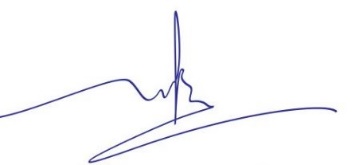 Trưởng (Phó) Khoa/Bộ môn kiểm duyệt đề thi: